FORMULAIRE DE CONTACT D'URGENCE DE L'EMPLOYÉ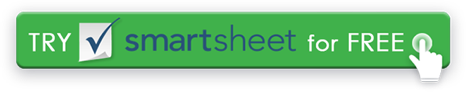 RENSEIGNEMENTS SUR LES EMPLOYÉSRENSEIGNEMENTS SUR LES EMPLOYÉSRENSEIGNEMENTS SUR LES EMPLOYÉSRENSEIGNEMENTS SUR LES EMPLOYÉSNOM DE L'EMPLOYÉID DE L'EMPLOYÉSSNPOSITIONADRESSETÉLÉPHONE 1ADRESSETÉLÉPHONE 2ADRESSEMESSAGERIE ÉLECTRONIQUEADRESSEDATE D'ACHÈVEMENTCONTACTS D'URGENCECONTACTS D'URGENCECONTACTS D'URGENCECONTACTS D'URGENCENOM DU CONTACT 1RELATIONTÉLÉPHONE 1TÉLÉPHONE 2ADRESSENOM DU CONTACT 2RELATIONTÉLÉPHONE 1TÉLÉPHONE 2ADRESSECOMMENTAIRES Veuillez fournir des détails sur toute information médicale ou personnelle que vous souhaitez partager avec un fournisseur de soins d'urgence.COMMENTAIRES Veuillez fournir des détails sur toute information médicale ou personnelle que vous souhaitez partager avec un fournisseur de soins d'urgence.ALLERGIESALLERGIES AUX MÉDICAMENTSMÉDICAMENTS ACTUELLEMENT PRISAUTRECOORDONNÉES MÉDICALESCOORDONNÉES MÉDICALESCOORDONNÉES MÉDICALESCOORDONNÉES MÉDICALESNOM DU MÉDECINTÉLÉPHONENOM DU DENTISTETÉLÉPHONEHÔPITAL PRÉFÉRÉTÉLÉPHONELes informations ci-dessus ont été fournies volontairement, et j'autorise le contact en mon nom en cas d'urgence.SIGNATURE DE L'EMPLOYÉDATESOUMETTEZ LE FORMULAIRE DÛMENT REMPLI ÀREC'D PARDATE REC'DDÉMENTITous les articles, modèles ou informations fournis par Smartsheet sur le site Web sont fournis à titre de référence uniquement. Bien que nous nous efforcions de maintenir les informations à jour et correctes, nous ne faisons aucune déclaration ou garantie d'aucune sorte, expresse ou implicite, quant à l'exhaustivité, l'exactitude, la fiabilité, la pertinence ou la disponibilité en ce qui concerne le site Web ou les informations, articles, modèles ou graphiques connexes contenus sur le site Web. Toute confiance que vous accordez à ces informations est donc strictement à vos propres risques.